July 6, 2011	A-00116363A-2011-2235296KEVIN AND SHERI BIPPUST/A LIFESTYLE LIMOUSINE OF LANCASTER107 BUCHLAND ROADEPHRATA  PA  17522Application of Kevin R. & Sheri D. Bippus, copartners, d/b/a Expressions Limousine of Lancaster, for the additional right to transport, as a common carrier, by motor vehicle, persons in airport transfer service, from points in the counties of Lancaster, Lebanon, Berks, Dauphin, York and Cumberland to the Philadelphia International Airport, Harrisburg International Airport, Lehigh Valley International Airport and Lancaster Airport.TO WHOM IT MAY CONCERN:     Enclosed is the compliance order issued by the Commission in this proceeding.     The Certificate of Public Convenience evidencing the Commission's approval of the right to operate will not be issued until the applicant has complied with the following insurance and tariff requirements:Arrange through an insurance agent to have an insurance	company file with the Commission a FORM E as evidence of minimum public liability and property damage insurance coverage as shown on the back of this sheet.Prepare and file a tariff according to the 	enclosed instructions except applicants for transfer of authority must file a tariff adoption supplement, which will be forwarded by separate cover at a later date.PERSONSMINIMUM Limits for PA Public Utility Commission Authorized ServiceNo motor carrier shall operate or engage in any transportation until compliance with all of the above requirements and a certificate of public convenience has been issued authorizing actual operations.  You are advised that any equipment to be used in rendering the service authorized under the certificate must be registered with the Bureau of Motor Vehicles, Department of Transportation, as a bus or taxi.  Motor carriers operating without complying with the above requirements will be subject to the penalty provisions of the Public Utility Code. 	Commission regulations require compliance with all of the requirements within sixty (60) days of this letter.  Failure to comply within the sixty- (60) day period will cause the Commission to rescind the action of June 30, 2011and dismiss the application without further proceedings.Any PUC motor carrier who needs to submit a change of address to the Public Utility Commission, can obtain the Change of Address form from the PUC Website:  http://www.puc.state.pa.us/general/onlineforms.aspx#Motor%20Carrier%20Formsthen select: Transportation & Safety - Motor Carrier Forms. 	You may have already complied with some of the requirements listed above.  However, ALL requirements must be complied with before a certificate will be issued.  If you foresee problems in meeting these requirements, please direct your questions to the following contact persons:INSURANCE FILINGS:	Insurance Section  	 (717) 787-1227     	TARIFF FILINGS:       	Tariff Section 		  (717) 787-3834  Very truly yours,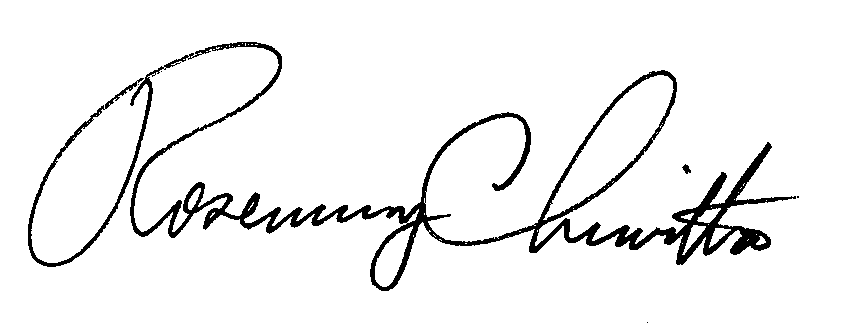   Rosemary Chiavetta  SecretaryCertified MailReceipt Requested 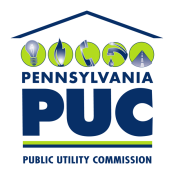 COMMONWEALTH OF PENNSYLVANIA PUBLIC UTILITY COMMISSIONP.O. IN REPLY PLEASE REFER TO OUR FILEPassenger Carriers:15 passengers or less$35,000 to cover liability for bodily injury, death or property damage incurred in an accident25,000 first party medical benefits, $10,000 first party wage loss benefits and shall conform to 75 Pa. C.S. §§1701-1798 relating to Motor Vehicle Financial Responsibility Law).First party coverage of the drive of certificated vehicles shall meet the requirements of 75 Pa. C.S. §1171 relating to required benefits).16 to 28 passengers$1,000,000 to cover liability for bodily injury, death or property damage incurred in an accident.29 passengers or more$5,000,000 to cover liability for bodily injury, death or property damage incurred in an accident.Property Carriers:Bodily Injury$300,000 per accident per vehicle to cover liability for bodily injury, death or property damage incurred in an accident.Insurance coverage of motor carriers of property shall meet the requirements of 75 Pa. C.S. §1701-1798 (relating to Motor Vehicle Financial Responsibility Law).Cargo$5,000 for loss or damage to cargo on a motor vehicle.